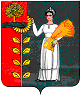 Администрация сельского поселения Демшинский сельсовет Добринского муниципального района Липецкой областиРоссийской ФедерацииПОСТАНОВЛЕНИЕ29.07.2019                              с. Демшинка                          № 37В соответствии с пунктом 5 статьи 264.2 Бюджетного кодекса Российской Федерации, рассмотрев данные об исполнении бюджета сельского поселения Демшинский сельсовет Добринского муниципального района Липецкой области Российской Федерации, руководствуясь Уставом сельского поселения Демшинский сельсовет, администрация сельского поселения Демшинский сельсоветПОСТАНОВЛЯЕТ:Утвердить отчет об исполнении бюджета  сельского поселения Демшинский сельсовет за 2 квартал  2019 года (прилагается). Контроль за выполнением настоящего постановления возложить на старшего специалиста 1 разряда сельского поселения Демшинский сельсовет Анохину А.П.3. Настоящее постановление вступает в силу со дня его подписания и подлежит официальному обнародованию.Глава администрации                                               А. И. ДвуреченскихУтвержденПостановлением администрации сельского поселения Демшинский сельсовет№ 37  от 29.07 .2019Отчет об исполнении бюджета сельского поселения Демшинский сельсовет Добринского муниципального района Липецкой области Российской Федерации за   2 квартал 2019 годаОб утверждении отчета об исполнении бюджета  сельского поселения Демшинский сельсовет Добринского муниципального района Липецкой области Российской Федерации за 2 квартал  2019 годаНаименование показателейУточненный годовой план (руб)Исполнение за  2 кв.2019 года(руб)% исполнения к годовому плануНалоговые и неналоговые доходы4176300930211,7922,27в том числе:налог на доходы физических лиц22150078150,4835,28УСН2750000574356,9020,88единый сельскохозяйственный налог30004134,04137,8налог на имущество2900019392,7066,87земельный налог788000111617,1014,16Государственная пошлина за совершение нотариальных действий должностными лицами органов местного самоуправления, уполномоченными в соответствии с законодательными актами Российской Федерации на совершение нотариальных действий100009600,0096Доходы, получаемые в виде арендной платы, а также средства от продажи права на заключение договоров аренды за земли, находящиеся в собственности сельских поселений (за исключением земельных участков муниципальных бюджетных и автономных учреждений)360000120307,0633,42Доходы от сдачи в аренду имущества, составляющего казну сельских поселений (за исключением земельных участков)148008636,2558,35Средства самообложения граждан, зачисляемые в бюджеты поселений476,90Безвозмездные поступления4773834,422211964,7646,33Дотации от других бюджетов бюджетной системы Российской Федерации29927001496162,0049,99Субвенции от других бюджетов бюджетной системы Российской Федерации768003840050Прочие субсидии36256,4236256,42100Межбюджетные трансферты, передаваемые бюджетам сельских поселений из бюджетов муниципальных районов на осуществление части полномочий по решению вопросов местного значения в соответствии с заключенными соглашениями128607864058949,81Прочие безвозмездные поступления в бюджеты сельских поселений557,34ВСЕГО ДОХОДОВ:8950134,423142176,5535,10Дефицит(-), профицит(+)РАСХОДЫОбщегосударственные вопросы2605641,421128001,4743,29Национальная оборона768003840050Национальная безопасность и правоохранительная деятельность1000Национальная экономика 1711078628893,6636,75Жилищно-коммунальное хозяйство2861103633782,0822,15Культура, кинематография162051291000056,15Социальная политика240001000041,66Физическая культура и спорт50000ВСЕГО РАСХОДОВ8950134,423349077,2137,42